Gymnázium sv. Mikuláša, Duklianska 16, 08001 PrešovLaboratórna práca č. Typ stielky machorastovÚloha č.2Úloha č. 3Úloha č. 4Úloha č. 5Problémové úlohy:A) Pomocou odbornej literatúry a internetu zistite čo sú to chlorocysty a hyalocysty, haptery a       sorusy, trofofyly a sporofyly. B) Vysvetlite načo slúži niektorým druhom plavúňorastov pajazýček. Odpovede:A)B)Záver:Hodnotenie: Trieda:                                                                                                            Dátum: Meno:                                                                                                             Predmet: BiológiaTéma: Výtrusné rastliny SporophytaMotivácia: Výtrusné rastliny (Sporophyta) vznikli asi pred 420 mil rokov v silúre zo zelených rias. Sú to nekvitnúce rastliny, ktoré sa rozmnožujú výtrusmi (spórami). Prechod na suchú zem bol spojený s anatomickou špecializáciou (vznik cievnych zväzkov, krycích pletív) a morfologickým rozlíšením pôvodnej stielky na orgány. Orgán, ktorý upevňoval rastlinu v pôde a čerpal živiny, bol predchodca koreňa - rizomoid. Telo prvých suchozemských rastlín- sporofyt, predstavovala vidlicovito rozkonárená stielka s diferencovanými cievnymi zväzkami. Tvorili ju koncové, vidlicovité konáriky - telómy, pospájané mezómami. Zo sterilných telómov sa postupne vytvorili vegetatívne orgány a z fertilných (plodných) telómov sa postupne vytvorili generatívne a semenotvorné rozmnožovacie orgány.Najväčšie rozšírenie dosiahli v karbóne a perme, kedy existovali aj ich stromovité formy (v súčasnosti už vyhynuté). Z ich zvyškov vznikli fosílne palivá ako je uhlie, ropa či zemný plyn.  Úloha: Pozorovanie a určovanie zástupcov výtrusných rastlínPomôcky: akryláty, lupa, internet, odborná literatúraPostup práce:Úloha 1: Pozorovanie makroskopickej stavby výtrusných rastlín-Zakresli, urč a systematicky zaraď 2 zástupcov výtrusných rastlín z akrylátov.Úloha 2: Pozoruj stielku machorastov a charakteristické znaky jednotlivých oddelení zapíš do                 tabuľky. Úloha 3: Pozorovanie rodozmeny machorastov a sladičorastov- Na základe predloženého obrazového materiálu porovnajte rodozmenu macorastov a       sladičorastov. Úloha č. 4: Význam výtrusných rastlín- V ktorom období dosiahli výtrusné rastliny najväčší rozmach? Úloha č. 5:Aký majú výtrusné rastliny význam pre prírodu a človeka?Úloha č. 1:Pozorovanie makroskopickej stavby výtrusných rastlínÚloha č. 1:Pozorovanie makroskopickej stavby výtrusných rastlínÚloha č. 1:Pozorovanie makroskopickej stavby výtrusných rastlín                   Akrylát č. 1                   Akrylát č. 1Akrylát č. 2slovenský názovvedecký názovsystematické zaradenie odd.: systematické zaradenie tr.:Nákres s popisomTriedaCharakteristické znakyPorovnaj rodozmenu machorastov a sladičorastov               Porovnajte prevládajúcu generáciu gametofytu a sporofytu. b) Porovnajte stavbu tela machov a papradí. c) Farebne oddeľte gametofyt a sporofyt. d) Slovne zhodnoťte rozdiely v rodozmenách. Rodozmena machorastov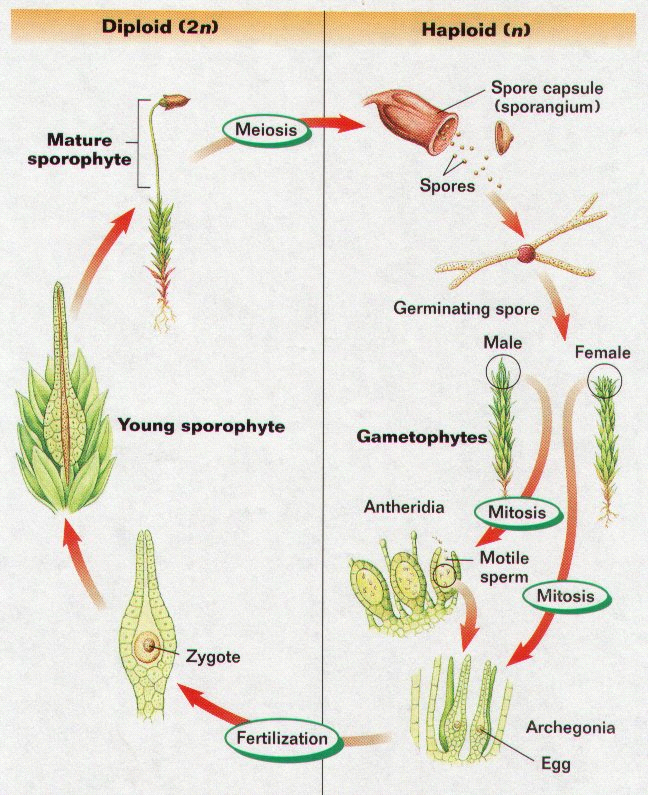 Rodozmena sladičorastov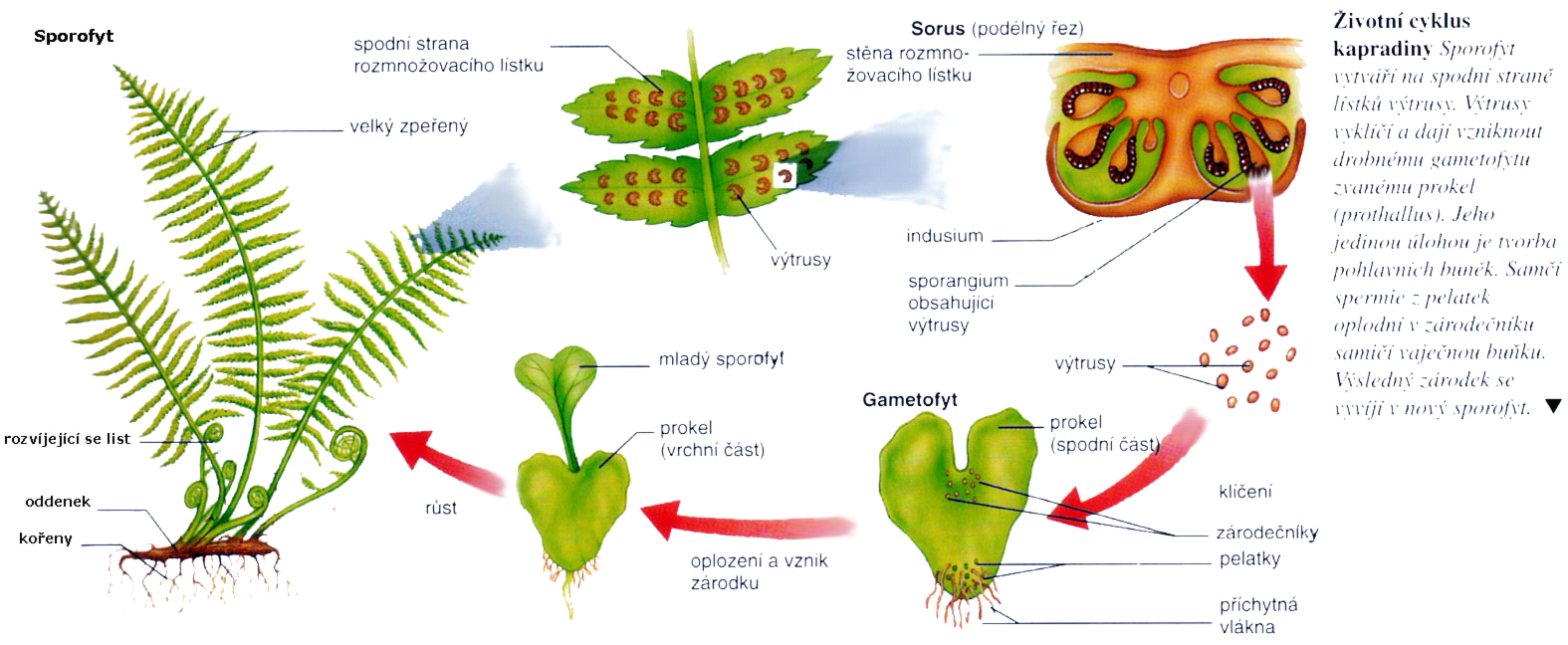 